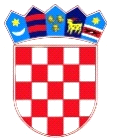 REPUBLIKA HRVATSKADUBROVAČKO-NERETVANSKA ŽUPANIJAOPĆINA TRPANJOPĆINSKO VIJEĆEKLASA: 021-05/21-01/01URBROJ: 2117/07-01/01-23-1Trpanj, 04. travnja 2023. Na temelju članka 65. Stavka 3. i članka 90.  Poslovnika Općinskog vijeća Općine Trpanj (Službeni glasnik Dubrovačko-neretvanske županije br. 6/13, 4/21), sazivam 09. sjednicu Općinskog vijeća za dan27. travnja 2023. godine (četvrtak)				                   u  17.00 sati                                               u dvorani Osnovne škole TrpanjPredlažem slijedeći: 	                   D N E V N I    R E DAktualni satUsvajanje zapisnika sa 8. sjednice Općinskog vijećaDonošenje Strategije upravljanja imovinom Općine Trpanj za razdoblje 2023-2028.godineDonošenje Odluke o lokalnim porezima Općine TrpanjDonošenje Odluke o izmjenama Odluke  o organizaciji, načinu naplate i kontroleparkiranja na javnim parkiralištima u Općini TrpanjDonošenje Odluke o financiranju političkih stranaka i nezavisnih vijećnika zastupljenih u Općinskom vijeću Općine Trpanj  u 2023.godini Donošenje Odluke o proglašenju komunalne infrastrukture - javne prometne površine na kojima nije dopušten promet motornim vozilima - javne stube koje povezuju Ulicu Ribarska obala sa arheološkim lokalitetom „Gradina“ u Trpnju javnim dobrom u općoj uporabi u neotuđivom vlasništvu Općine TrpanjDonošenje Programa raspolaganje poljoprivrednim zemljištemDonošenje Odluke o zajedničkom obavljanju knjižnične djelatnostiDonošenje Odluke o načinu i uvjetima sufinanciranja programa predškolskog odgoja i obrazovanjaDonošenje Socijalnog plana za 2023.godinuPredsjednik Općinskog vijeća       	         Ivan Veić, v.r.